У К Р А Ї Н АЧЕРНІВЕЦЬКА ОБЛАСНА РАДА_______ сесія VІII скликанняР І Ш Е Н Н Я № __-__/22Про присвоєння звання«Почесний громадянин Буковини»Керуючись частиною 2 статті 43 Закону України «Про місцеве самоврядування в Україні» та Положенням про присвоєння звання «Почесний громадянин Буковини», затвердженого рішенням 24-ї сесії обласної ради V скликання від 25.11.08 № 266-24/08 (зі змінами), враховуючи протокол комісії з питань присвоєння звання «Почесний громадянин Буковини» від ______, висновок комісії з питань присвоєння звання «Почесний громадянин Буковини» та враховуючи висновок постійної комісії обласної ради з питань місцевого самоврядування, регламенту, депутатської діяльності, етики, нагороджень, правових питань, міжетнічних відносин та антикорупційної діяльності від ________, обласна рада ВИРІШИЛА:1. За сумлінне виконання службових обов’язків, зразкову військову дисципліну, значний особистий внесок у зміцнення обороноздатності України, мужність та героїзм, виявлені під час захисту державного суверенітету й територіальної цілісності України присвоїти звання «Почесний громадянин Буковини»:Сергію Анатолійовичу БАЛАМУТОВСЬКОМУ – військовослужбовцю, добровольцю, поету, захиснику «Азовсталі» (посмертно).2. За сумлінне виконання службових обов’язків, зразкову військову дисципліну, значний особистий внесок у зміцнення обороноздатності України, мужність та героїзм, виявлені під час захисту державного суверенітету й територіальної цілісності України присвоїти звання «Почесний громадянин Буковини»:Павліні Василівні НИКОЛАЄВИЧ - сержанту, командиру гранатометного відділення 10 окремої гірсько-штурмової бригади оперативного командування «Захід» Сухопутних військ Збройних сил України.3. Оприлюднити дане рішення у засобах масової інформації та на вебсайті Чернівецької обласної ради.4. Контроль за виконанням рішення покласти на першого заступника голови обласної ради, голову комісії про присвоєння звання «Почесний громадянин Буковини» Миколу ГУЙТОРА.Голова обласної ради                                                                         Олексій БОЙКО__  ________ 2022 р.м. Чернівці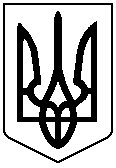 